Совет народных депутатов ВЕРХНЕМАМОНСКОГО сельского поселения Верхнемамонского муниципального района Воронежской областиР Е Ш Е Н И Еот «26 » марта   2024 г. № 10 ------------------------------------------с. Верхний МамонО внесении изменений в решение Совета народных депутатов Верхнемамонского сельского поселения  № 22.05.2015 № 15 г. «Об утверждении Положения о бюджетном процессе Верхнемамонского сельского поселения Верхнемамонского муниципального района Воронежской области»В соответствии с ч. 1 ст. 9, ст. 153 Бюджетного кодекса Российской Федерации, Совет народных депутатов Верхнемамонского сельского поселенияР Е Ш И Л :1. Внести в Положение о бюджетном процессе Верхнемамонского сельского поселения Верхнемамонского муниципального района Воронежской области, утвержденного решением Совета народных депутатов Верхнемамонского сельского поселения № 22.05.2015 № 15 г. «Об утверждении Положения о бюджетном процессе Верхнемамонского сельского поселения Верхнемамонского муниципального района Воронежской области» следующие изменения:1.1. пункт 2 ст.9 дополнить подпунктом 1.1 следующего содержания:«1.1) о взыскании денежных средств, в том числе судебных расходов, с казенного учреждения - должника, лицевой счет (счет) которому не открыт в органе Федерального казначейства, финансовом органе субъекта Российской Федерации, финансовом органе муниципального образования, органе управления государственным внебюджетным фондом Российской Федерации (в учреждении Центрального банка Российской Федерации или в кредитной организации;)»2. Опубликовать настоящее решение в официальном периодическом печатном издании «Информационный бюллетень Верхнемамонского сельского поселения Верхнемамонского муниципального района Воронежской области».3. Настоящее решение вступает в силу с момента опубликования. Исполняющий обязанности главыВерхнемамонского  сельского поселения		                  О.М. Малахов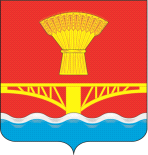 